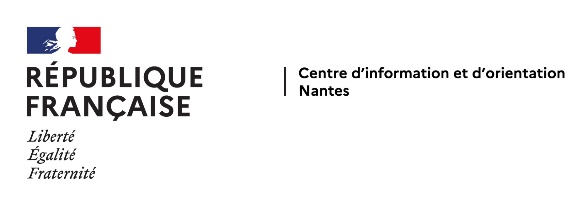 Portes OuvertesAnnée 2021-2022 (en rouge les nouveautés)Lycées professionnel publicsEtablissementsDatesPlages horairesBassin de NantesBassin de NantesBassin de NantesBassin de NantesJean Jacques Audubon10 Bd Paul Langevin  Couëron02.40.86.11.67A venir …François Arago23 Rue du Recteur Schmitt  Nantes02.40.74.25.10Samedi 22 janvier
Samedi 19 mars  9h à 12h pour les BTS 
9h à 16 h pour le lycéeBougainville 2 Rue Eugène Leroux  Nantes  02.51.80.24.02Vendredi 11 mars
Samedi 12 mars16h à 20h
9h à 13hEREA La Rivière10 Bd A. Einstein  Nantes02.40.76.40.05Samedi 30 avril 9h à 12h30Léonard de Vinci 31 Rue de la Bottière  Nantes02.40.50.33.32Samedi 29 janvier 9h à 12h30-13h30 à 16hNelson Mandela10 Rue P. Vidal-Naque  Nantes02.51.72.86.60Vendredi 11 mars
Samedi 12 mars18H à 21H
9H à 13HMichelet41 Bd Michelet  Nantes02.40.74.95.31Samedi 19 mars  9h à 12h30Gaspard Monge La Chauvinière2 Rue de la Fantaisie  Nantes02.40.16.71.00.Vendredi 25 février Samedi 26 février 17h à 20h9h à 12h30Jacques Cassard (Maritime)111 Rue du Port Boyer  Nantes02.40.50.51.01Samedi 29 janvier
Samedi 19 mars   Sur rendez-vous au : 
02 40 50 09 42 Appert24 Avenue de la Cholière  Orvault02.51.78.22.00Samedi 26 février9h à 15h30Grand Blottereau34 chemin du pourceau Nantes02.40.49.39.98Vendredi 28 janvier Samedi 29 janvierVendredi 11 mars Samedi 12 mars 17h à 20h 
8h30 à 12h30
17h à 20h 
8h30 à 12h30Bassin du Sud LoireBassin du Sud LoireBassin du Sud LoireBassin du Sud LoirePablo NerudaRue Pablo Neruda  Bouguenais02.40.32.02.4911/03/202212/03/202216h00 – 20h0009h00 – 12h00Aimé Césaire1 Esplanade D’Alatri  Clisson02.28.01.06.0025 & 26 février (prévisionnelles) Louis Armand Bd J. de Grandmaison  Machecoul02.40.78.51.24Vendredi 4 mars Samedi 5 mars 17h30 à 20h0009h00 à 12h00Les BourdonnièresRue de la Perrière  Nantes02.40.34.02.60.Louis Jacques Goussier20 rue du Château de Rezé  Rezé02.40.32.44.00Vendredi 04 mars Samedi 05 mars 17h30 – 20h00 09h00 – 12h00 Les Savarières5 Avenue de GlindeSt Sébastien/Loire02.51.79.01.21En cours ….. EtablissementsDatesPlage horaireBassin d’Ancenis – Blain - ChâteaubriantBassin d’Ancenis – Blain - ChâteaubriantBassin d’Ancenis – Blain - ChâteaubriantBassin d’Ancenis – Blain - ChâteaubriantJoubert Maillard Ancenis160 Rue du Pressoir Rouge02.40.83.00.25.Vendredi 25 Février Samedi 26 Février17h à 20h9h à 12hGuy Môquet-Etienne LenoirChateaubriant10 Rue de l’Europe02.40.81.56.56.Samedi 29 Janvier 9h à 16hCaroline Aigle  Impasse DAUBIE Nort sur Erdre 02.30.32.18.50Samedi 26 février9h à 13hBassin EstuaireBassin EstuaireBassin EstuaireBassin EstuaireOlivier Guichard Guérande12 rue de la Fauvette02.40.24.93.10.Samedi 29 janvier 20229h00-16h00Albert Chassagne 5 rue Alexis Maneyrol  Paimboeuf02.40.27.51.72Les 3 Rivières 1 Rue des Cormiers Pontchâteau02.40.45.66.80Samedi 5 mars 2022André Boulloche 32 Rue du Plessis St Nazaire02.40.22.38.50Samedi 26 février 20229h00-15h00BrossaudBlancho 10 Bd de Coubertin St Nazaire02.40.53.30.02Samedi 5 mars 20229h00-12h00Heinlex 1 rue A. Einstein St Nazaire02.40.70.67.86Samedi 5 mars 20229h00-13h00